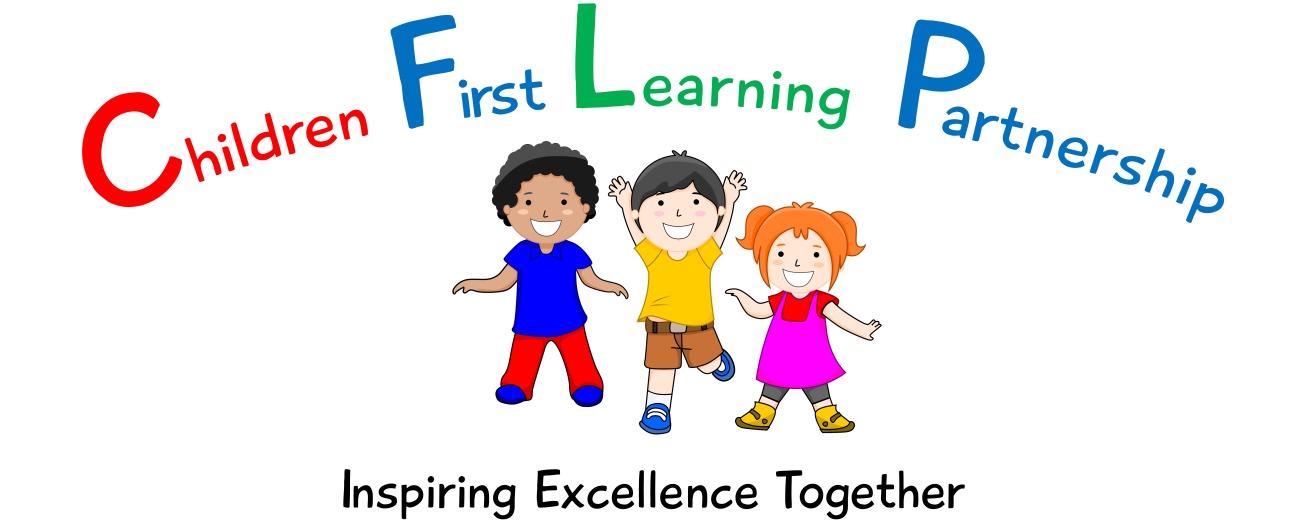 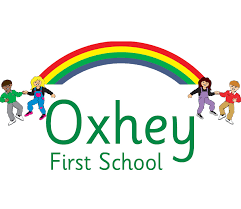 Music Policy 2023Oxhey First SchoolMusic Policy 2023The overall intent of our school curriculum is to:Recognise uniqueness: in our pupils, staff, resources and whole school community.Be Inclusive: recognising learning styles, learning needs at all levels and providing solutions to any barriers to learning we encounter.Engage and Inspire: through knowledge rich, highly enriched, progressive and purposeful contexts.Promote Aspiration: offering challenge, accountability and responsibility for their learning. Create citizens of the Future:  who thrive on responsibility, see difference as a strength of our community and use democracy to embed their own values and beliefs.Our Music curriculum strives to drive all of these intentions and links very closely to the achievement and development of them all.Intent To engage and inspire pupils to develop a love of music and their talent as musicians, and so increase self-confidence, creativity and a sense of achievement. We aim to achieve this through allowing the children:To create and perform your own music. To learn a musical instrument and have the opportunity to progress further An awareness and appreciation of different musical traditions and genres. To take part in a diverse range of musical activities. An excellent understanding of the historical, social and cultural origins of music. To listen to, discuss and evaluate how music is created. The ability to give verbal and written explanations, using musical language.ImplementationWe use the Development Matters and National Curriculum documents to inform the delivery of Music at Oxhey First School. We combine these with schemes of work including Charanga Music School and Entrust Music Services. Our progression documents show a build-up of knowledge and skills across the following areas:KS1 and KS2 – listening and appraising a variety of music from different genres, time periods and instrumentation - knowledge of the inter related elements of music - using voices in an ensemble and as a soloist - developing the skills of playing an instrument as both a soloist and as part of an ensemble - using improvision as a compositional and performance tool – developing our recording of musical ideas through composing. The Elements of MusicIn order to ensure the depth and breadth of our Music curriculum, it has been designed in a way in to cover all aspects of the National Curriculum. Understanding the Elements of Music both from a listening and appraising point of view and also from a performance/compositional point of view is imperative for children to develop as musicians. They are therefore a key focus in our flow of lessons and the as part of the individual lessons themselves in order to give purpose, focus and understanding of key teaching points and objectives. Listening and Appraising Listening and Appraising is used in order for children to gain context, recap their previous learning and apply it to present and future learning. The main purpose and function of including it within our music curriculum in and out of the classroom is to develop children’s understanding of the elements of music, instrumentation, genres and the history of music and how it has evolved over time. Listening and Appraising work will often be used as a starter task in music lessons and will also be used when children share their learning through performance work. InstrumentsChildren have opportunities to play various instruments during their time at Oxhey including untuned percussion instruments and tuned instruments, such as glockenspiels and ukuleles. This will be progressive year on year and show a build up of skills that will allow children to develop instrumental technique, which links intrinsically with the elements of music. Specialist ukulele tuition is provided by Entrust Music Services for Year 4 pupils, in order that they will have experienced playing a tuned instrument, prior to their transition to middle school.SingingAll children have opportunities to sing throughout the school year in both ensemble and soloist contexts. There are weekly opportunities to sing during music sessions and part of the lesson pathway allows singing when using call and respond to develop specific skills. Children also have opportunities to sing as part of a key stage in planned performances such as nativities, carol concerts and leavers events, in addition to specific assemblies or topical celebrations. PerformingChildren will be provided with plenty of opportunities to work towards and then give performances of what they have been working on. This will be soloist and ensemble contexts and can show a specific objective or the composite piece of a flow of lessons. This will give children the chance to share their development of learning various skills of how to play specific instruments and will also build self-confidence/esteem through collaborating and performing in front of others. Improvisation and CompositionImprovisation is a key component of our musical curriculum as it teaches children to develop their understanding of the elements of music which can be applied to both performance and compositional aspects of learning. There will be opportunities to improvise in the classroom environment when thinking about composing around a specific theme/objective as well as using improvisation when collaborating in performance work where children have to think carefully about the musical choices they are making. Composition is another key component which will develop children’s understanding of not only recording ideas but also developing their understanding to read music also. This will develop from simple pictorial representations through to traditional staff notation. Throughout the year, each class will have units of work that will focus solely on composition.Unit/Lesson Structure
A Unit of Work (Pathway)A unit of work typically incorporates the following:National Curriculum Programmes of Study are used, alongside our subject specific progression documents, for long term, medium term and short term planning.Currently, we follow Charanga’s schemes of work for each year group to develop understanding and skill sets across exploring (listening and appraising), teach (call and response), design (improvisation), create and apply (composition) share and evaluate (perform and critique)Prior Learning/Listening and Appraising - this is achieved through targeted questioning, listening activities and the analysis of a prior learning activity which demonstrates the children’s strengths and areas for development.Vocabulary - a wide range of Music vocabulary is to be modelled and used in context to demonstrate understanding. The vocabulary documents set out clear expectations for each year group.Teach/Call and Response - model specific instrumental and compositional techniques based on the elements of music, that the children are given time to refine before applying them to their own performance or compositionApplication to a composite – children’s knowledge and skills of the unit to be applied in a final performance/compositionEvaluate – children take part in ongoing self-reflection throughout the unit culminating in a final performance of a composition or rehearsed piece to an audience.A Lesson (Pathway)Lessons are planned from the correct Key Stage Programmes of Study from The National Curriculum and our progression documents. Teachers will be aware of the prior learning that needs to be secure from previous year groups to ensure new content can be understood. Lessons are planned sequentially, to ensure knowledge and skills are built upon. A lesson would typically consist of the following:Retrieve - used to revisit and retrieve previously taught knowledge/skills.Shared learning objective, success criteria and unit specific vocabulary - help to set the context for a lesson. Teaching exposition - a variety of strategies are used to model and explore new concepts.Opportunities to discuss learning - children are encouraged to speak in full sentences and reinforce vocabulary in context. Assessment for learning (AfL) questions - used to extend and/or support learning.Practise/Apply – a range of opportunities to embed skills/knowledge taught. Scaffolded learning activities -  linked to the learning objective to ensure all children achieve the learning outcome. Reflection – a range of techniques are employed to encourage children to think about and discuss their own learning.Evaluate – refer back to learning objective and success criteria. This could be at any point throughout the lesson.
These elements could be used flexibly throughout each session.
ImpactWhat we aim to achieve from our Music curriculum across the Children First Learning Partnership: To engage and inspire pupils to develop a love of music and their talent as musicians, and so increase self-confidence, creativity and a sense of achievement. We aim to achieve this through allowing the children:To create and perform your own music. To learn a musical instrument and have the opportunity to progress further An awareness and appreciation of different musical traditions and genres. To take part in a diverse range of musical activities. An excellent understanding of the historical, social and cultural origins of music. To listen to, discuss and evaluate how music is created. The ability to give verbal and written explanations, using musical language.AssessmentOur impact will be measured by using both formative and summative assessment.Assessment Assessment within Oxhey First School is based upon many sources of evidence. This will allow for judgements to be evidenced based and secure regarding what pupils know and remember in relation to our planned curriculum outcomes in all year groups. Teachers will use a variety of assessment methods which they will select carefully based upon the quality of evidence it will provide within Oxhey First School and will avoid additional workload for pupils and children.Formative assessment takes many forms in Oxhey First School:Assessment for Learning -AfLTeachers and subject leaders value the voice of the pupil.’ They will observe pupils carefully, question purposefully and listen and use pupil responses in all lessons and the day-to-day life of the school to adapt teaching in the moment, lesson to lesson and unit to unit to ensure learning is secure and built upon in a sequential and progressive manner. In many lessons and where appropriate, purposefully planned explicit retrieval opportunities will also be used to ensure pupils have secured component knowledge and are ready to move on and make links to previous learning.Evidence MeA wealth of other evidence such as practical hands-on learning, behaviours, drama, performances, group work will also be captured on Evidence Me to support teacher assessment judgements. At Oxhey First School we value talk, practical exploration and pupil responses as a method of ensuring all pupils can access our Music curriculum and demonstrate the gains they are making simply and effectively.Summative assessment in Music may be available to aid the judgements teachers make about what pupils know and remember:Teachers will use their ongoing assessments to inform a summative judgement regarding whether a child is working at age related expectations. Through recorded and live performances, teachers can assess how children are developing their musical skill set in both composition and rehearsed performances. Teacher Assessment JudgementsChildren will be judged as meeting curriculum expectations in Music on a termly basis using evidence from activities listed above. This judgement will be working at, below or at a greater depth within the year group/key stage unit they have completed. This will be captured on our Arbor system and used to inform curriculum design and developments, resourcing, training and leadership monitoring activities. Teacher assessment judgements in Music will be shared with parents on an annual basis via their annual report.Role of LeadersLead the development of Music in the school, including identifying the next steps and driving the subject forward.Provide CPD opportunities (training, staff meetings, planning clinics, drop-ins and ongoing support) to develop staff.Conduct leader research to ensure the subject knowledge and understanding of the leader is up to date. This is disseminated to staff when appropriate.Review, monitor and feedback current practice within the subject.To ensure that all resources are available for each unit.VersionReview DateChanges Made